Our NewsThe Ducklings sat and listened beautifully in a special assembly last week. We were lucky to have a visitor who came to talk to us all about her Muslim faith. Samina Ali is from an organisation called Building bridges.The children enjoyed their very first sports day and they all tried their very best in the races. They also all enjoyed the fun multi-skills activities organised by the Hodgson High School P.E. pupils.The children looked amazing in their 1980s costumes today. Thank you for providing them. They had great fun performing their song and dance ‘Agadoo’ to the rest of the school. Today, they also enjoyed a lovely jubilee picnic lunch.STARS OF THE WEEK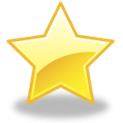 Abel from Yellow Ducklings Mason from Brown DucklingsSTAR ATHLETESTheo from Yellow Ducklings and Jett from Brown Ducklings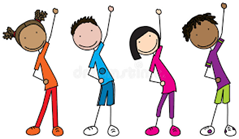 Our LearningOur runner bean plants are growing well and the children are enjoying caring for them. Soon they will be able to plant them outside. The children have loved observing the caterpillars eating and growing bigger day by day! This week they have formed their chrysalides. Hopefully they will be ready to emerge by the time we return after the half-term break.  The children now have a good understanding of the life cycle of a butterfly.  Ask them to sing you The Tiny Caterpillar song or to tell you some interesting facts about butterflies.This week the children have enjoyed Healthy Living Week. As well as finding out about what their bodies and minds need to stay healthy, such as healthy foods and drinks, exercise, sleep and good hygiene, they have also explored sun safety, oral hygiene and how to be safe around the home. During snack time the children have helped to prepare and make a healthy fruit kebab. Of course, eating them afterwards, was the best part!As part of our jubilee celebrations, we have been finding out more about Queen Elizabeth II and her life history. We have been having our own jubilee tea parties in the home corner and have been busy making bunting and crowns for our celebrations.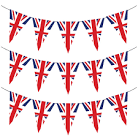 Little Chicks have been…Finding objects and listening to words that begin with the letters w, x and y.Looking for and naming 2D and 3D shapes.Making junk model butterflies and other minibeasts.Mark making by drawing minibeasts and bunting flags.Using their fine motor skills to practise brushing our giant model teeth!Ducklings have been…Writing their own minibeast stories and about the importance of healthy eating and sun safety.In phonics, we have been blending and reading longer words with more than one syllable such as lunchbox and shampoo.In mathematics, we have been using subtraction to solve problems and exploring doubling.Selecting our own tools and materials to create minibeasts and crowns.Our Learning – What next?We will continue learning about the different minibeasts that we might find in our gardens on our return to school.  We will hunt for them in different areas of the school grounds to find their preferred habitats. We will also research information about them so that we can compare their similarities and differences.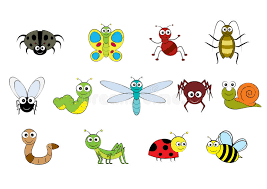 As part of their PSED and Physical Development, the Ducklings will be completing stage 1 of the Right Start Pedestrian Training. This is a Lancashire road safety programme. We complete this in small groups and hope to do this during the week beginning 13th June. We do this just a very short distance away from school. You have all completed a permission slip regarding this at the start of the year with your induction packs. If you have any questions, please feel free to ask your child’s class teacher.RemindersBlogsWe invite you to look at the blogs on the school website with your child and comments are very welcome.Names in UniformPlease can you ensure that all items of uniform and coats are named. It is the time of year when the children start to take their jumpers and cardigans off and we want to ensure that all belongings are returned home to you at the end of the day! Quite a lot of names have washed off belongings and it is very difficult for the children to identify their things. Sunhats and sun creamChildren might need to start bringing in sunhats and sun cream as the weather continues to warm up. It is a good idea for sun cream to be applied before coming to school and then to show your child how to apply small amounts of sun cream themselves, should they need to top up later in the day.  Please put your child’s name on their sun cream.NeededJunk materials for creating models with, such as egg boxes, cardboard tubes, small boxes, yogurt pots and bottle tops.  We also need plastic bottles for making minibeasts hotels.Does anyone have a spare clothes rail that they no longer need? We are in need of a new one for our puddle suits!History Photographs As part of our history learning we will be talking about family and family events from the past. Please could you send in either a photograph of a family member or an event from their past that is important to remember.  This could be something like a family holiday, a wedding or family party.  We will look after the photographs and return them to you when we have finished with them.How can you help at home?Little ChicksHelp your child to get ready for starting school. You can help by ensuring they can…Dress and undress themselvesLook after their own belongingsBe independent in their own personal hygiene – going to the toilet, wiping their noseAt home…Have a minibeast hunt in the garden. Talk about what you can find.Practise saying the numbers to 10 in order and practise counting out objects 1:1.Talk about things that begin with z.DucklingsTalk for MathematicsUse your toys or household objects to create subtraction problems or to say subtraction number stories, for e.g. 6 cakes on a plate. 4 are eaten at the jubilee party. How many are left?I had 10 grapes. I have eaten some for a snack. Now I only have 6 left. How many did I eat? Explore recalling as many addition and subtraction number bonds that you can, for e.g. 4+1=5, 2+3=5, 5-3=2, 5-4=1.Get out the dominoes and look for the doubles. What total do they make? Say the number sentence 1+1=2, double 4 is 8.Draw some lady bugs with a double number of spots on and write the double number sentence.Roll a dice. Double that number.Sing the double songs:https://www.youtube.com/watch?v=M9YQ4phTB0E and https://www.youtube.com/watch?v=8jOzhiACB68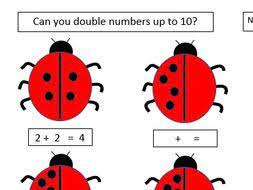 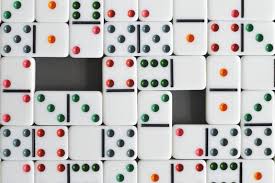 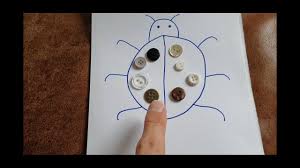 Make a paperchain caterpillar, double the number of the first colour in the caterpillar.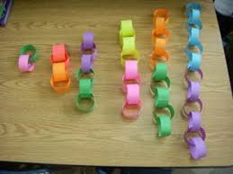 Download the new White Rose - 1 minute maths games app to play and practise basic number skills.https://whiterosemaths.com/resources/1-minute-mathswww.ictgames.com/numeracywww.topmarks.co.ukTalk for Reading and WritingReadingAs well as reading regularly (every night if possible!) please practise the new tricky words that will be sent home, using the games and the bookmarks. You can also look out for the tricky words in your reading and library books.Your child can access additional reading books at home for homework.The login details are as follows:https://www.oxfordowl.co.uk/The login details are as follows:   Username - cgducklings   Password - ducklings21Please select books from the same colour band of books that your child is currently bringing home.  Use this to access additional reading books over the holidays.Practise writing the tricky words with chalk outside. Paint over them with water. Make a tricky word treasure hunt around the house using post-it notes with tricky words written on. Can they find them and say them?Write some simple sentences with the new tricky words in.Look for longer words with more than one syllable in books at home. Have a go at writing longer words such as – sandpit, shampoo, giftbox, lunchbox, melting, handstand, windmill and pondweed.Write your holiday news in your ‘Have a go at writing book!’ www.phonicsplay.co.ukwww.ictgames.com/literacywww.phonicsbloom.co.ukwww.oxfordowl.co.ukTalk for topicGo to your local library and find a fiction or non-fiction book about minibeasts. Share together.Research some interesting facts about a particular minibeast. Bring them in to share with the class.Make your own colourful, symmetrical butterfly using creative materials.Go on you own mini-beast hunts. Look under rocks and branches. Draw a picture or take photographs of the creatures that you spot.Bug Hotel CompetitionResearch what a bug or bee hotel might be. Create and build your own bug hotel. Bring your bug hotel into school for our competition.Dates for your diary:Monday 6th June ~ Return to schoolFriday 17th June ~ Non-Uniform Day for the Summer Fair items. More details to follow shortly.Monday 20th June ~ Class PhotographsThursday 30th June ~ Summer Fair  Friday 1st July ~ additional bank holiday for the Queen’s JubileeWeek Beginning 4th July ~ Transition to new classes.Thursday 7th July ~ Little Chicks’ Graduation at 14:30Friday 22nd July ~ Heads and Deputies are announced with Star of the Year Assembly 13:30-15:00Finish for the summer holidays.Any questions please don’t hesitate to ring, email or come and see us.Staff email:Mrs Catterall m.catterall@carletongreen.lancs.sch.ukMiss Lees s.lees@carletongreen.lancs.sch.ukMrs Stock j.stock@carletongreen.lancs.sch.uk